Two rivers that start high in the HimalayasGobi DesertGanges RiverMekong RiverHimalayan Mountains Yangtze RiverEffects of the pollution of the Yangtze RiverCauses of air pollution in China Causes of flooding in India and ChinaSolutions to the pollution and flooding problems in India and ChinaTaj MahalMonsoonsAbout 90 percent of China’s population lives whereWhere do most people in Southern and Eastern liveReligious groupEthnic groupBuddhism ShintoismHinduism  Islam  Confucianism Factors leading to the creation of the modern state of IsraelPersian Gulf WarBasis of Israel’s economyMixed EconomyInfrastructureSaddam HusseinInvasion of AfghanistanOsama bin LadenSpecializationAnti-SemitismZionismArab-Israeli ConflictOttoman EmpireHuman capitalQuotaTariffCommand EconomyTheocracy1948Sunnis and Shias (Shiites)Foreign Exchange SystemImpact of oil on SW Asia’s economyReason for Israel’s high standard of livingDiscussion: (worth 5 questions)Answer in complete sentences in paragraph form:Describe one conflict in the Middle East that involved the United States. Briefly explain why the United States was involved.Make sure you have covered the following topics in your paragraph:Where did the conflict occur?Which countries were involved?Why did the conflict occur?What was the outcome?Why did the United States get involved?Label Countries and Features: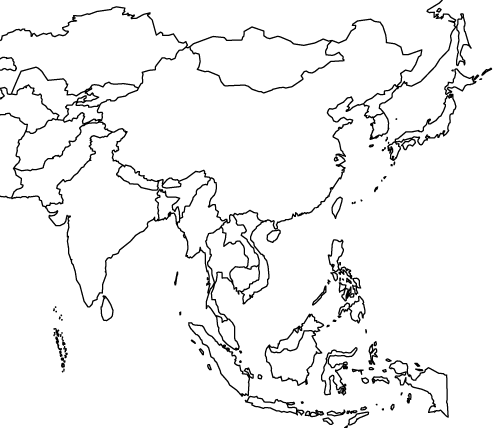 China 		India		Vietnam	Indonesia	  Japan	 North Korea		South Korea	Ganges River		Huang He (Yellow) River		Indus River	    Yangtze (Chang Jiang) River 	Mekong River	Bay of Bengal	Indian Ocean		Sea of Japan		Yellow Sea	Gobi Desert		Taklimakan Desert		Himalayan Mountains	Korean PeninsulaSouth China Sea	Pacific Ocean